คำสั่ง  ตรวจคนเข้าเมืองจังหวัดเลย กองบังคับการตรวจคนเข้าเมือง ๔ที่  29/๒๕67เรื่อง  แต่งตั้งคณะกรรมการดำเนินการในการขับเคลื่อนและกำกับติดตามการประเมินคุณธรรมและความโปร่งใส ในการดำเนินงานของหน่วยงานภาครัฐ (Integrity & Transparency Assessment : ITA) ประจำปีงบประมาณ พ.ศ. 2567...................................................................	สำนักงานคณะกรรมการป้องกันและปราบปรามการทุจริตแห่งชาติ (สำนักงาน ป.ป.ช.) ได้พัฒนาเครื่องมือการประเมินเชิงบวกเพื่อเป็นมาตรฐานการป้องกันการทุจริต และเป็นกลไกในการสร้างความตระหนักให้หน่วยงานภาครัฐ มีการดำเนินงานอย่างโปร่งใส และมีคุณธรรม โดยใช้ชื่อว่า “การประเมินคุณธรรมและความโปร่งใสในการดำเนินงานของหน่วยงานภาครัฐ (Integrity & Transparency Assessment : ITA)”  โดยมุ่งหวังให้หน่วยงานภาครัฐที่เข้ารับการประเมิน ได้รับทราบผลการประเมินและแนวทางในการพัฒนาและยกระดับด้านคุณธรรมและความโปร่งใสในการดำเนินงานของหน่วยได้อย่างเหมาะสม ผลการประเมินที่ได้จะช่วยให้หน่วยงานภาครัฐสามารถนำไปใช้ในการปรับปรุงพัฒนาองค์กรให้มีประสิทธิภาพในการปฏิบัติงาน การให้บริการ สามารถอำนวยความสะดวก และตอบสนองต่อประชาชนได้ดียิ่งขึ้น ซึ่งถือเป็นการยกระดับมาตรฐานการดำเนินการภาครัฐ  ดังนั้น การประเมิน ITA จึงไม่ได้เป็นเพียงการประเมินคุณธรรมและความโปร่งใสเพียงเท่านั้น แต่ยังเป็นการประเมินประสิทธิภาพการปฏิบัติงานและการให้บริการประชาชน เพื่อให้ทราบถึงช่องว่างของความไม่เป็นธรรมและความด้อยประสิทธิภาพ และนำไปจัดทำแนวทางมาตรการต่างๆ ในการป้องกันการทุจริตและประพฤติมิชอบในระบบราชการต่อไป		เพื่อให้การประเมินคุณธรรมและความโปร่งใสในการดำเนินงานของหน่วยงานภาครัฐ (Integrity & Transparency Assessment : ITA) ประจำปีงบประมาณ พ.ศ. 2567 ของตรวจคนเข้าเมืองจังหวัดเลย เป็นไปด้วยความเรียบร้อย มีประสิทธิภาพ บรรลุเป้าหมายที่กำหนดไว้ จึงแต่งตั้งคณะกรรมการดำเนินการในการขับเคลื่อนและกำกับติดตามการประเมินคุณธรรมและความโปร่งใสในการดำเนินงานของหน่วยงานภาครัฐ ประจำปีพุทธศักราช 2567 โดยมีองค์ประกอบและหน้าที่ความรับผิดชอบ ดังนี้พันตำรวจเอก นพดล  รักชาติ			ประธานกรรมการผู้กำกับการตรวจคนเข้าเมืองจังหวัดเลยพันตำรวจโทหญิง อารมณ์  ขวัญเนตร		กรรมการรองผู้กำกับการตรวจคนเข้าเมืองจังหวัดเลยพันตำรวจโท จตุพล  ยันต์นาวา		กรรมการรองผู้กำกับการตรวจคนเข้าเมืองจังหวัดเลยว่าที่พันตำรวจโท โสภณ  ศิลารัตน์		กรรมการสารวัตรตรวจคนเข้าเมืองจังหวัดเลยว่าที่พันตำรวจโท อนันต์  ช่วยแก้ว		กรรมการสารวัตรตรวจคนเข้าเมืองจังหวัดเลย						/6. พันตำรวจโทหญิง...พันตำรวจโทหญิง พรนภัส  ปทุมรัตน์		กรรมการและเลขานุการสารวัตรตรวจคนเข้าเมืองจังหวัดเลยร้อยตำรวจเอกหญิง วราพร ไชยผง		ผู้ช่วยเลขานุการรองสารวัตรตรวจคนเข้าเมืองจังหวัดเลยสิบตำรวจโท ธนอนันต์ ปภาวิชญ์โยธิน		ผู้ช่วยเลขานุการผู้บังคับหมู่ตรวจคนเข้าเมืองจังหวัดเลยหน้าที่ความรับผิดชอบ	- กำกับ ดูแล ติดตาม และกำหนดทิศทางในการดำเนินการตามแนวทางการขับเคลื่อนการประเมินคุณธรรมและความโปร่งใสในการดำเนินงานของหน่วยงานภาครัฐ (Integrity & Transparency Assessment : ITA)	- มอบหมายเจ้าหน้าที่ของตรวจคนเข้าเมืองจังหวัดเลย เพื่อรับผิดชอบจัดเก็บข้อมูล รวบรวมเอกสารหลักฐานที่เกี่ยวข้องกับดำเนินการประเมินคุณธรรมและความโปร่งใสในการดำเนินงานของหน่วยงานภาครัฐ (Integrity & Transparency Assessment : ITA) ของตรวจคนเข้าเมืองจังหวัดเลย ประจำปีงบประมาณ พ.ศ. 2567	- เร่งรัดให้ดำเนินการประเมินคุณธรรมและความโปร่งใสในการดำเนินงานของหน่วยงานภาครัฐ (Integrity & Transparency Assessment : ITA) ของตรวจคนเข้าเมืองจังหวัดเลย ให้แล้วเสร็จภายในกรอบระยะเวลาอย่างมีประสิทธิภาพ 	- อื่นๆ ที่เกี่ยวข้องในการดำเนินการตามแนวทางขับเคลื่อนการประเมินคุณธรรมและความโปร่งใสในการดำเนินงานของหน่วยงานภาครัฐ (Integrity & Transparency Assessment : ITA)	ทั้งนี้ ตั้งแต่บัดนี้เป็นต้นไป จนกว่าจะมีคำสั่งเปลี่ยนแปลง คำสั่งใดที่ขัดหรือแย้งกับคำสั่งฉบับนี้ให้ยกเลิกหรือใช้คำสั่งนี้แทน 	สั่ง  ณ  วันที่     12     กุมภาพันธ์  พ.ศ. 2567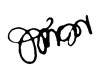 			       พันตำรวจเอก					   ( นพดล  รักชาติ )				    ผู้กำกับการตรวจคนเข้าเมืองจังหวัดเลย				       กองบังคับการตรวจคนเข้าเมือง 4ผนวก กตารางมอบหมายผู้รับผิดชอบการจัดทำข้อมูลเพื่อประกอบการประเมินคุณธรรมและความโปร่งใสในการดำเนินงานของหน่วยงานภาครัฐ (ITA)ประกอบคำสั่งตรวจคนเข้าเมืองจังหวัดเลย ที่ 29/2567 ลง 12 กุมภาพันธ์ 2567	แบบตรวจการเปิดเผยข้อมูลสาธารณะ (Open Data Integrity and Transparency Assessment : OIT) เป็นการตรวจการเปิดเผยข้อมูลสาธารณะของตรวจคนเข้าเมืองจังหวัดและด่านตรวจคนเข้าเมือง ภายใต้ 2 ตัวชี้วัด ได้แก่ ตัวชี้วัดที่ 9 การเปิดเผยข้อมูล และตัวชี้วัดที่ 10 การป้องกันการทุจริต โดยมีรายละเอียด ดังนี้ตัวชี้วัดที่ 9 การเปิดเผยข้อมูล	คำอธิบาย : เป็นตัวชี้วัดที่มีวัตถุประสงค์เพื่อประเมินการเผยแพร่ข้อมูลบนเว็บไซต์ของตรวจคนเข้าเมืองจังหวัดหรือด่านตรวจคนเข้าเมือง ให้สาธารณชนได้รับทราบใน 5 ประเด็น ประกอบด้วย 1) ข้อมูลพื้นฐาน ได้แก่ ข้อมูลพื้นฐาน การประชาสัมพันธ์และการปฏิสัมพันธ์ข้อมูล 2) การบริหารงาน ได้แก่ แผนการดำเนินงานการปฏิบัติงานและการให้บริการ 3) การบริหารเงินงบประมาณ ได้แก่ แผนการใช้จ่ายงบประมาณประจำปี การจัดซื้อจัดจ้างหรือการจัดหาพัสดุ 4) การบริหารและพัฒนาทรัพยากรบุคคล และ 5) การจัดการเรื่องร้องเรียนการทุจริต ซึ่งการเผยแพร่ข้อมูลในประเด็นข้างต้นแสดงให้เห็นถึงความโปร่งใสในการบริหารงานและการดำเนินงานของตรวจคนเข้าเมืองจังหวัดหรือด่านตรวจคนเข้าเมือง	แหล่งข้อมูล : เว็บไซต์ของตรวจคนเข้าเมืองจังหวัดหรือด่านตรวจคนเข้าเมือง	ประเด็นสำรวจ : ประกอบด้วย 5 ตัวชี้วัดย่อย (16 ข้อ) ดังต่อไปนี้ตัวชี้วัดย่อยที่ 9.1 ข้อมูลพื้นฐานตัวชี้วัดย่อยที่ 9.2 การบริหารงานตัวชี้วัดย่อยที่ 9.3 การบริหารเงินงบประมาณตัวชี้วัดย่อยที่ 9.4 การบริหารและพัฒนาทรัพยากรบุคคลตัวชี้วัดย่อยที่ 9.5 การจัดการเรื่องร้องเรียนการทุจริตตัวชี้วัดที่ 10 การป้องกันการทุจริต	คำอธิบาย : เป็นตัวชี้วัดที่มีวัตถุประสงค์เพื่อประเมินการเผยแพร่ข้อมูลบนเว็บไซต์ของตรวจคนเข้าเมืองจังหวัดหรือด่านตรวจคนเข้าเมืองให้สาธารณชนได้รับทราบใน 2 ประเด็น ประกอบด้วย 1) การดำเนินการเพื่อป้องกันการทุจริต ได้แก่ ประกาศนโยบาย การป้องกันและลดโอกาสการทุจริต ระบบการรักษาทรัพย์สินของราชการ และ 2) มาตรการภายในเพื่อส่งเสริมคุณธรรมและความโปร่งใส ซึ่งการเผยแพร่ข้อมูลในประเด็นข้างต้น แสดงถึงความพยายามของตรวจคนเข้าเมืองจังหวัดหรือด่านตรวจคนเข้าเมืองที่จะป้องกันการทุจริตในหน่วยงานให้ลดน้อยลงหรือไม่สามารถเกิดขึ้นได้	แหล่งข้อมูล : เว็บไซต์ของตรวจคนเข้าเมืองจังหวัดหรือด่านตรวจคนเข้าเมือง	ประเด็นสำรวจ : ประกอบด้วย 2 ตัวชี้วัดย่อย (8 ข้อมูล) ดังต่อไปนี้ตัวชี้วัดย่อยที่ 10.1 การดำเนินการเพื่อป้องกันการทุจริตตัวชี้วัดย่อยที่ 10.2 มาตรการภายในเพื่อส่งเสริมคุณธรรมและความโปร่งใสกลุ่มตัวอย่างในการเก็บรวบรวมข้อมูล	1) ผู้มีส่วนได้ส่วนเสียภายใน : หมายถึงเจ้าหน้าที่ตำรวจในตรวจคนเข้าเมืองจังหวัดและด่านตรวจคนเข้าเมือง สังกัดสำนักงานตรวจคนเข้าเมือง ทั้งระดับชั้นประทวนและชั้นสัญญาบัตรที่ดำรงตำแหน่งตั้งแต่ระดับผู้บังคับหมู่จนถึงผู้กำกับการ ซึ้งปฏิบัติหน้าที่ในหน่วยงานมาเป็นระยะเวลาไม่น้อยกว่า 1 ปี นับตั้งแต่วันที่ปฏิบัติหน้าที่ จนถึงวันที่ 1 มกราคม 2567 รวมถึงเจ้าหน้าที่ตำรวจที่มาช่วยราชการ ตั้งแต่ 1 ปี ขึ้นไปด้วย	2) ผู้มีส่วนได้ส่วนเสียภายนอก : หมายถึง บุคคล นิติบุคคล บริษัทเอกชน หรือหน่วยงานของรัฐอื่นที่เคยเข้ารับบริการหรือมาติดต่อราชการตามภารกิจของหน่วยงาน รวมถึงคู่ค้า คู่สัญญาของหน่วยงานในปีงบประมาณ พ.ศ. 2567 ด่านตรวจ/ หน่วยงานละไม่น้อยกว่า 500 คน โดยกระจายให้ครอบคลุมผู้รับบริการหรือผู้มีส่วนได้ส่วนเสียภายนอกจากทุกสายงาน กรณีที่ด่านตรวจ/หน่วยงานมีจำนวนผู้มีส่วนได้ส่วนเสียภายนอกน้อยกว่า 500 คน ให้เก็บทั้งหมดที่มี	3) เว็บไซต์ของหน่วยงาน : เก็บข้อมูลจากเว็บไซต์หลักของหน่วยงานที่ใช้ในการประชาสัมพันธ์ข้อมูลหน่วยงานต่อสาธารณะมอบหมายผู้ดูแลการเก็บรวบรวมข้อมูลกลุ่มตัวอย่าง ดังนี้	มอบหมายให้ ส.ต.ท.ธนอนันต์  ปภาวิชญ์โยธิน เป็นผู้ดูแลระบบและใช้งานระบบ ITAP ดำเนินการตามเอกสารประกอบการชี้แจงการใช้งานระบบเทคโนโลยีสารสนเทศ รองรับการประเมินคุณธรรมและความโปร่งใสในการดำเนินงานของหน่วยงานภาครัฐระดับต่ำกว่ากรม (Intergrity & Transparency Assessment of Public Service: ITAP) ของสถานีตำรวจประจำปีงบประมาณ พ.ศ.2567 ทำหน้าที่บันทึกข้อมูลพื้นฐานของหน่วยงาน, ดำเนินการต่าง ๆ ที่เกี่ยวข้องกับแบบวัดการรับรู้ของผู้มีส่วนได้ส่วนเสียใน (IIT) แบบวัดการรับรู้ผู้มีส่วนได้ส่วนเสียภายนอก (EIT) การดำเนินการต่างๆ ๆ ที่เกี่ยวข้องกับแบบตรวจการเปิดเผยข้อมูลสาธารณะ (OIT)            ตรวจแล้วถูกต้อง				  พ.ต.ท.หญิง                  				        (พรนภัส  ปทุมรัตน์)            สว.ตม.จว.เลยหัวข้อผู้รับผิดชอบเตรียมข้อมูลผู้ควบคุมO1 โครงสร้าง อัตรากำลัง และข้อมูลผู้บริหารร.ต.อ.หญิง สุภาพรรณ สมบูรณ์พ.ต.ท.หญิง พรนภัส  ปทุมรัตน์O2 อำนาจหน้าที่และพื้นที่รับผิดชอบร.ต.อ.หญิง วราพร  ไชยผงพ.ต.ท.หญิง พรนภัส  ปทุมรัตน์O3 กฎหมายที่เกี่ยวข้องร.ต.อ.หญิง วราพร  ไชยผงพ.ต.ท.หญิง พรนภัส  ปทุมรัตน์O4 ข้อมูลการติดต่อและช่องทางการถาม – ตอบ/รับฟังความคิดเห็นว่าที่ ร.ต.อ.วงศธร  พิเมยพ.ต.ท.หญิง พรนภัส  ปทุมรัตน์O5 การประชาสัมพันธ์ข้อมูลผลการดำเนินงานร.ต.อ.หญิง วราพร  ไชยผงพ.ต.ท.หญิง พรนภัส  ปทุมรัตน์หัวข้อผู้รับผิดชอบเตรียมข้อมูลผู้ควบคุมO6 รายงานการปฏิบัติราชการประจำเดือนร.ต.อ.หญิง วราพร  ไชยผงพ.ต.ท.หญิง พรนภัส  ปทุมรัตน์O7 คู่มือการปฏิบัติงานสำหรับเจ้าหน้าที่ร.ต.อ.หญิง วราพร  ไชยผงพ.ต.ท.หญิง พรนภัส  ปทุมรัตน์O8 คู่มือการให้บริการประชาชนว่าที่ ร.ต.อ.วงศธร  พิเมยว่าที่ พ.ต.ท.อนันต์  ช่วยแก้วO9 E-Serviceว่าที่ ร.ต.อ.วงศธร  พิเมยว่าที่ พ.ต.ท.อนันต์  ช่วยแก้วO10 ข้อมูลผลการดำเนินงานในเชิงสถิติร.ต.อ.หญิง ศิริวรรณ  ดวงศรีว่าที่ พ.ต.ท.โสภณ  ศิลารัตน์หัวข้อผู้รับผิดชอบเตรียมข้อมูลผู้ควบคุมO11 แผนการใช้จ่ายงบประมาณประจำปีและรายงานผลการใช้จ่ายงบประมาณประจำปีร.ต.อ.หญิง ศุกฤทัย  ชัยสวัสดิ์พ.ต.ท.หญิง พรนภัส  ปทุมรัตน์O12 ข้อมูลเงินกองทุนเพื่อการสืบสวนและสอบสวนคดีอาญาร.ต.อ.หญิง ศุกฤทัย  ชัยสวัสดิ์พ.ต.ท.หญิง พรนภัส  ปทุมรัตน์O13 ประกาศต่างๆ เกี่ยวกับการจัดซื้อ   จัดจ้างร.ต.อ.หญิง ยุภาวดี  แสนหาญพ.ต.ท.หญิง พรนภัส  ปทุมรัตน์O14 สรุปผลการจัดซื้อจัดจ้างร.ต.อ.หญิง ยุภาวดี  แสนหาญพ.ต.ท.หญิง พรนภัส  ปทุมรัตน์หัวข้อผู้รับผิดชอบเตรียมข้อมูลผู้ควบคุมO15 หลักเกณฑ์การบริหารและพัฒนากำลังพลร.ต.อ.หญิง สุภาพรรณ สมบูรณ์พ.ต.ท.หญิง พรนภัส  ปทุมรัตน์หัวข้อผู้รับผิดชอบเตรียมข้อมูลผู้ควบคุมO16 ช่องทางการแจ้งเรื่องร้องเรียนการทุจริตและข้อมูลเชิงสถิติเรื่องร้องเรียนการทุจริตร.ต.อ.หญิง สุภาพรรณ สมบูรณ์พ.ต.ท.หญิง พรนภัส  ปทุมรัตน์หัวข้อผู้รับผิดชอบเตรียมข้อมูลผู้ควบคุมO17 ประกาศนโยบายต่อต้านการรับสินบน (Anti-Bribery Policy)ร.ต.อ.หญิง วราพร  ไชยผงพ.ต.ท.หญิง พรนภัส  ปทุมรัตน์O18 การมีส่วนร่วมของหัวหน้าตรวจคนเข้าเมืองจังหวัดหรือด่านตรวจคนเข้าเมืองร.ต.อ.หญิง วราพร  ไชยผงพ.ต.ท.หญิง พรนภัส  ปทุมรัตน์O19 การประเมินความเสี่ยงต่อการรับสินบนร.ต.อ.หญิง วราพร  ไชยผงพ.ต.ท.หญิง พรนภัส  ปทุมรัตน์O20 การรายงานผลการดำเนินการเพื่อจัดการความเสี่ยงต่อการรับสินบนร.ต.อ.หญิง วราพร  ไชยผงพ.ต.ท.หญิง พรนภัส  ปทุมรัตน์O21 คู่มือหรือแนวทางการปฏิบัติตามมาตรฐานทางจริยธรรมร.ต.อ.หญิง วราพร  ไชยผงพ.ต.ท.หญิง พรนภัส  ปทุมรัตน์O22 การจัดการทรัพย์สินของราชการ ของบริจาค การจัดเก็บของกลางและแนวทางการนำไปปฏิบัติร.ต.อ.หญิง ยุภาวดี  แสนหาญพ.ต.ท.หญิง พรนภัส  ปทุมรัตน์หัวข้อผู้รับผิดชอบเตรียมข้อมูลผู้ควบคุมO23 มาตรการยกระดับคุณธรรมและความโปร่งใสภายในหน่วยงานว่าที่ ร.ต.อ.วงศธร  พิเมยร.ต.อ.หญิง วราพร  ไชยผงว่าที่ พ.ต.ท.อนันต์  ช่วยแก้วพ.ต.ท.หญิง พรนภัส  ปทุมรัตน์O24 การรายงานผลการดำเนินการตามมาตรการการยกระดับคุณธรรมและความโปร่งใสภายในหน่วยงานว่าที่ ร.ต.อ.วงศธร  พิเมยร.ต.อ.หญิง วราพร  ไชยผงว่าที่ พ.ต.ท.อนันต์  ช่วยแก้วพ.ต.ท.หญิง พรนภัส  ปทุมรัตน์หัวข้อผู้รับผิดชอบเตรียมข้อมูลผู้ควบคุมผู้มีส่วนได้ส่วนเสียภายในร.ต.อ.หญิง สุภาพรรณ สมบูรณ์
ส.ต.ท.ธนอนันต์  ปภาวิชญ์โยธินพ.ต.ท.หญิง พรนภัส  ปทุมรัตน์ผู้มีส่วนได้ส่วนเสียภายนอกร.ต.อ.ณัฐวุฒิ  ศรีวิบูลย์ร.ต.อ.วไลศักดิ์  อินทิรักษ์ร.ต.อ.หญิง ยุภาวดี  แสนหาญว่าที่ ร.ต.อ.วงศธร  พิเมยส.ต.ท.ธนอนันต์  ปภาวิชญ์โยธินพ.ต.ท.หญิง พรนภัส  ปทุมรัตน์ว่าที่ พ.ต.ท.โสภณ  ศิลารัตน์พ.ต.ท.หญิง พรนภัส  ปทุมรัตน์ว่าที่ พ.ต.ท.อนันต์  ช่วยแก้วพ.ต.ท.หญิง พรนภัส  ปทุมรัตน์เว็บไซต์ของหน่วยงานร.ต.อ.หญิง ยุภาวดี  แสนหาญส.ต.ท.ธนอนันต์  ปภาวิชญ์โยธินพ.ต.ท.หญิง พรนภัส  ปทุมรัตน์